2021台南麻豆文旦 訂購單(台灣)多年來總是把台灣最棒的水果送給日本親友，今年的中秋節就好好犒賞自己，享用台南物產為您隆重推薦的麻豆文旦好滋味，寄給自己一份中秋禮品。真正的品質，等待您親自咀嚼。商品特色：01/02出自麻豆郭家文旦，為麻豆文旦的始祖，皮薄肉細、香甜飽水，享受嘉慶君皇帝等級奢華口感，少量提供，售完為止。03出自麻豆勇發農場，50年老欉麻豆文旦柚，口感軟嫩細緻、甜而多汁的果肉。堅持自然農法、草生栽培，不施用除草劑以人工作業，以天然有機肥料與土壤益生菌培養。04出自觀自在兼柚園，位於倒風內海旁，無毒草生栽培，米粒大顆、口感豪邁，家族聚餐烤肉一起分享最搭。數量有限，售完為止。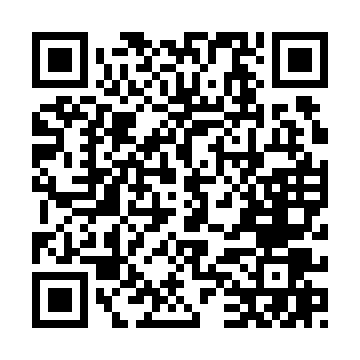 《如何訂購 》1.正確填寫訂購單後，請選擇以下任一方式傳送    □掃描QR Code填寫表單送出      □加LINE ID:tainanbussan傳訂購人及收貨人大名電話住址、商品代號及數量。  2.台南物產收到訂單後向訂購人確認訂單內容及金額無誤。  3.匯款至台北富邦銀行 (012) 帳號:734-102-014-352 台南物產國際貿易有限公司  4.台南物產收到匯款後，在2日(不含假日)內通知訂購人收到匯款，訂單成立。若未接到聯繫，有可能未收到訂單或匯款尚未完成，請主動聯繫確認。  5.訂購單請註明預定匯款日及後5碼；匯款時備註可空白(即可看到後5碼)，    或填訂購人姓名，請勿填文旦、台南物產，將遮蔽後5碼致無法對帳。《訂購資料》1.訂購人大名　　　連絡電話　　　　　 E-mail或Line ID或地址2.收件人大名　　　連絡電話　　　　　　住     址　　　　        商品代號 箱數3.匯款金額           匯款銀行            帳號末5碼         預定匯款日4.發票抬頭       統一編號          發票寄送住址(□同訂購人)品質保證 信用第一  情感傳遞 不負所託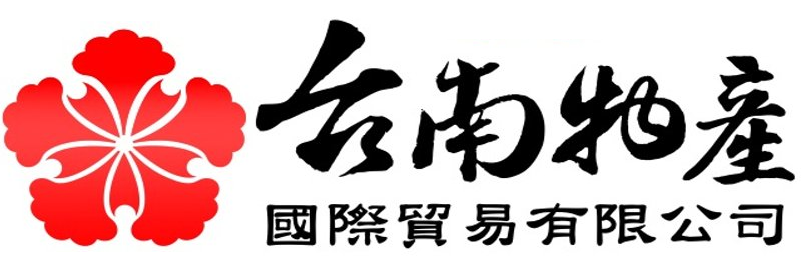 TEL:06-698-7485/FAX:06-698-4755 e-mail: tainanbussan@gmail.comNo.商品名稱售價/元顆數說明01郭家三連霸特等獎文旦2000元10-121.售價已含運費。2.重量皆為10斤(6kg)。3.01/02同住址最少2箱出貨。4.訂單成立後5天內寄送。02郭家優質選上品文旦1200元10-121.售價已含運費。2.重量皆為10斤(6kg)。3.01/02同住址最少2箱出貨。4.訂單成立後5天內寄送。03勇伯老欉產銷履歷文旦900元14-161.售價已含運費。2.重量皆為10斤(6kg)。3.01/02同住址最少2箱出貨。4.訂單成立後5天內寄送。04觀自在兼柚園無毒文旦500元8-101.售價已含運費。2.重量皆為10斤(6kg)。3.01/02同住址最少2箱出貨。4.訂單成立後5天內寄送。①②